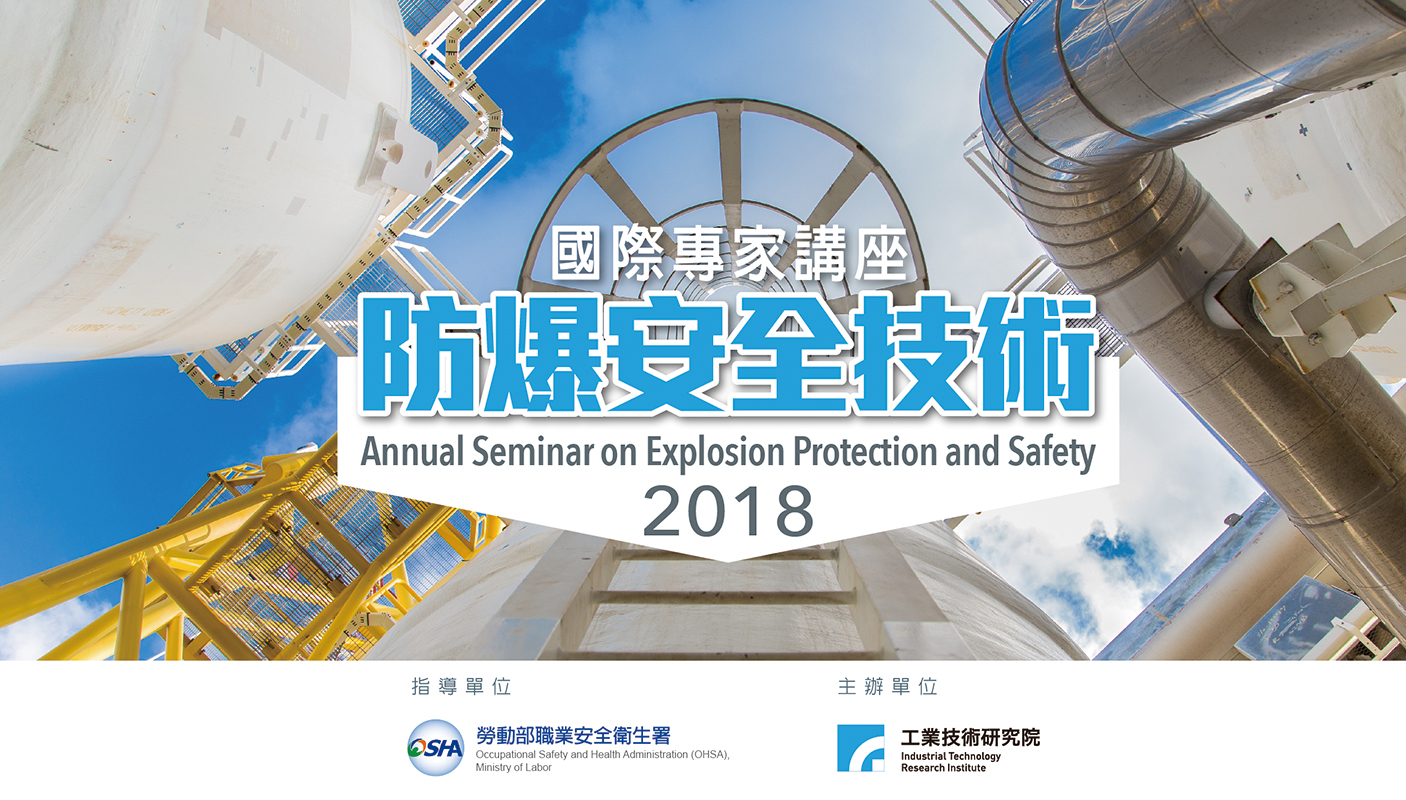 通訊報名表日期 / 時間：107年8月2日(四) / 09:00 - 16:30地點：台大醫院國際會議中心401會議室(台北市中正區徐州路2號4樓)請將本報名表填妥寄送至工研院林小姐(sllin@itri.org.tw)。活動相關詳情請見工研院防爆檢測技術服務網(www.mepeccd.itri.org.tw)、工研院產業學習網(college.itri.org.tw)，或電洽工研院林小姐(03-5917891)、甘小姐(03-5915440)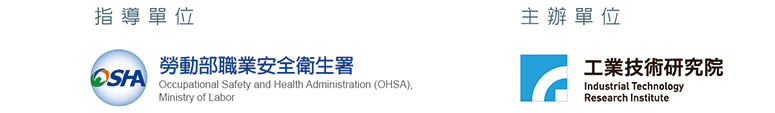 姓名公司/機關名稱職稱：電子郵件連絡電話中餐葷素葷  素葷  素